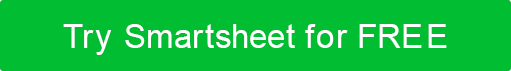 マーケティングキャンペーン クリエイティブブリーフテンプレート	クライアントキャンペーン元素目的ターゲットリソースと予算姿勢メッセージマーケティングチャネルその上コメントと承認キャンペーン名クライアント 名前ブランド製品/サービス 連絡先情報 連絡先情報 連絡先情報 連絡先情報名前電話電子メール住所 ドキュメント情報 ドキュメント情報 ドキュメント情報 ドキュメント情報日付著者目的|  なぜでしょうか。商談|  究極のインパクト?キャンペーンの基本的な要素は何ですか?キャンペーンは何を達成するために機能しますか?キャンペーン対象|  私たちは誰に到達しようとしていますか?ブランドターゲット|  ブランドは誰に話しかけるのですか?資源形容予算人ツール他他キャンペーントーン|  私たちはどのような特徴を伝えようとしていますか?ブランドパーソナリティ|  ブランドを定義する特性は何ですか?テイクアウト|  覚えておくべきことは何ですか?タグライン|  準備済みのコピー、キーワード、テーマチャンネルゴールタイムラインソーシャルメディア電子メール他他その他の重要な情報を含めるクライアントの連絡先の名前とタイトルコメント日付署名免責事項Web サイト上で Smartsheet から提供される記事、テンプレート、または情報は参照用です。情報を最新かつ正確に保つよう努めていますが、当サイトまたはウェブサイトに含まれる情報、記事、テンプレート、関連するグラフィックスに関する完全性、正確性、信頼性、適合性、または可用性について、明示または黙示的ないかなる表明も保証も行いません。したがって、そのような情報に対する信頼は、お客様の責任で厳重に行われます。